           БАШКОРТОСТАН РЕСПУБЛИКАҺЫ  	                                   СОВЕТ СЕЛЬСКОГО ПОСЕЛЕНИЯ   ДОНСКОЙ       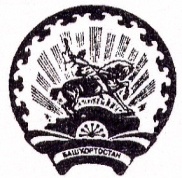            БӘЛӘБӘЙ  РАЙОНЫ МУНИЦИПАЛЬ                                          СЕЛЬСОВЕТ МУНИЦИПАЛЬНОГО  РАЙОНА            РАЙОНЫНЫҢ   ДОН  АУЫЛ                		                      БЕЛЕБЕЕВСКИЙ   РАЙОН           СОВЕТЫ АУЫЛ БИЛӘМӘҺЕ  СОВЕТЫ			        РЕСПУБЛИКИ  БАШКОРТОСТАН                                   ΚАРАР				     № 70		           РЕШЕНИЕ12 февраль 2016й.                   д. Пахарь	12 февраля 2016г.Об отмене решения Совета № 137 от 17.05.2012  «Об утверждении  Положения  о муниципальном земельном контроле на  территории сельского поселения Донской сельсовет муниципального района Белебеевский район Республики Башкортостан»     В соответствии со статьей  72 Земельного кодекса Российской Федерации, постановлением Правительства Республики Башкортостан от 14 апреля 2015 г. № 136 «Об утверждении Порядка осуществления муниципального земельного контроля на территории Республики Башкортостан», Совет сельского поселения  Донской сельсовет муниципального района Белебеевский район Республики Башкортостан  р е ш и л :1. Считать утратившим силу решение Совета № 137 от 17.05.2012  «Об утверждении  Положения  о муниципальном земельном контроле на  территории сельского поселения Донской сельсовет муниципального района Белебеевский район Республики Башкортостан».2. Настоящее решение обнародовать на официальном сайте Администрации сельского поселения  Донской сельсовет муниципального района Белебеевский район Республики Башкортостан.Глава сельского поселения                                                       И.И. Султанов